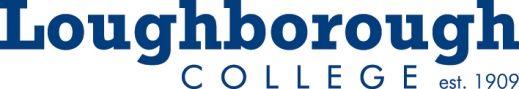 Becoming a GovernorJoin our Board of Governors and help to transform lives through learningWith over 11000 students studying at Loughborough College each year, your insight, experience and contribution can help us in achieving our goals in meeting the needs of everyone in our communities.All our Members are volunteers, drawn from the community with a range of occupations, ages and diverse backgrounds.  Some of our members are appointed directly by the Corporation whilst others are elected by staff and students of the College.The role of the Corporation is to agree and oversee the strategic direction of the College, setting objectives and monitoring performance – in essence to support the College in providing a high quality and effective learning experience for all who attend the College.  The responsibilities can be summarised as:Agreeing, setting and monitoring the strategic direction of the CollegeApproving the Quality Strategy of the institutionDetermining the educational character and mission of the College and overseeing its activitiesThe effective management of resources to ensure the solvency of the College and the safeguarding of young people and vulnerable adultsApproving annual estimates of income and expenditureThe employment of Senior Post Holders, including their appointment and determination of pay and conditionsSetting a framework for the pay and conditions of service of all other staffThe Corporation normally meets 6-8 times per year and members are expected to be a member of at least one of the following Committees which meet 3-6 times per year:Quality of Teaching, Learning & AssessmentFinancial Performance & EfficiencyAudit & RiskRemunerationThe majority of meetings take place early evening at Loughborough College.The Corporations role is strategic and members do not involve themselves in the day-to-day management of the College.  The Principal enjoys delegated responsibilities and the extent of this delegation is set out in Appendix 1 of the Standing Orders.  Terms of Reference of Committees are outlined in the Governance Functions document (both of these are accessible from the Governors Section of the College Website).We would particularly welcome applicants with an understanding of the needs of the local business sector, or special educational needs, or under-represented ethnic minorities.Please make initial enquires to the Clerk to the Corporation ian.jones@loucoll.ac.uk or you can telephone Ian on 01509 515494.